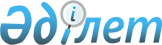 Об утверждении государственного образовательного заказа на дошкольное воспитание и обучение, размера подушевого финансирования и родительской платы на 2015 годПостановление акимата города Костаная Костанайской области от 25 декабря 2015 года № 3594. Зарегистрировано Департаментом юстиции Костанайской области 30 декабря 2015 года № 6096

      В соответствии со статьей 31 Закона Республики Казахстан от 23 января 2001 года "О местном государственном управлении и самоуправлении в Республике Казахстан", подпунктом 8-1) пункта 4 статьи 6 Закона Республики Казахстан от 27 июля 2007 года "Об образовании" акимат города Костаная ПОСТАНОВЛЯЕТ:



      1.Утвердить государственный образовательный заказ на дошкольное воспитание и обучение, размера подушевого финансирования и родительской платы в дошкольных организациях образования города Костаная на 2015 год, согласно приложениям 1 и 2.



      2.Признать утратившими силу следующие постановления акимата города Костаная:

      постановление акимата города Костаная от 05 февраля 2015 года № 239 "Об утверждении государственного образовательного заказа на дошкольное воспитание и обучение, размера подушевого финансирования и родительской платы на 2015 год" (зарегистрированного в Реестре государственной регистрации нормативных правовых актов под №5384, опубликовано 17 марта 2015 года в газете "Наш Костанай");

      постановление акимата города Костаная от 09 сентября 2015 года №2387 "О внесении изменения в постановление акимата от 05 февраля 2015 года № 239 "Об утверждении государственного образовательного заказа на дошкольное воспитание и обучение, размера подушевого финансирования и родительской платы на 2015 год" (зарегистрированного в Реестре государственной регистрации нормативных правовых актов под №5918, опубликовано 13 октября 2015 года в газете "Наш Костанай").



      3. Контроль за исполнением настоящего постановления возложить на заместителя акима города Костаная по социальным вопросам.



      4. Настоящее постановление вводится в действие со дня его первого официального опубликования и распространяется на отношения, возникшие с 1 ноября 2015 года.      Аким

      города Костаная                            Б. Жакупов

Приложение № 1       

к постановлению акимата   

города Костаная      

от 25 декабря 2015 года № 3594  Государственный образовательный заказ

на дошкольное воспитание и обучение, размер

подушевого финансирования и родительской платы

в дошкольных организациях образования

города Костаная на 2015 год, финансируемых

за счет средств республиканского бюджета.      Продолжение таблицы:      Продолжение таблицы:

Приложение № 2       

к постановлению акимата    

города Костаная       

от 25 декабря 2015 года № 3594  Государственный образовательный заказ на

дошкольное воспитание и обучение, размер

подушевого финансирования и родительской платы

в дошкольных организациях образования города

Костаная на 2015 год, финансируемых

за счет местного бюджета.
					© 2012. РГП на ПХВ «Институт законодательства и правовой информации Республики Казахстан» Министерства юстиции Республики Казахстан
				№ п/пАдминистративно-территориальное расположение организаций дошкольного воспитания и обученияКоличество воспитанников организаций дошкольного воспитания и обученияКоличество воспитанников организаций дошкольного воспитания и обученияКоличество воспитанников организаций дошкольного воспитания и обучения№ п/пАдминистративно-территориальное расположение организаций дошкольного воспитания и обученияМини-центры, организованные на базе организаций образованияМини-центры, организованные на базе организаций образованияДошкольные организации№ п/пАдминистративно-территориальное расположение организаций дошкольного воспитания и обученияс полным днем пребыванияс неполным днем пребыванияДошкольные организации1город Костанай503968№ п/пАдминистративно-территориальное расположение организаций дошкольного воспитания и обученияРазмер подушевого финансирования в дошкольных организациях образования в месяц (тенге)Размер подушевого финансирования в дошкольных организациях образования в месяц (тенге)Размер подушевого финансирования в дошкольных организациях образования в месяц (тенге)№ п/пАдминистративно-территориальное расположение организаций дошкольного воспитания и обученияМини-центры, организованные на базе организаций образованияМини-центры, организованные на базе организаций образованияДошкольные организации№ п/пАдминистративно-территориальное расположение организаций дошкольного воспитания и обученияс полным днем пребыванияс неполным днем пребыванияДошкольные организации1город Костанай1274020123№ п/пАдминистративно-территориальное расположение организаций дошкольного воспитания и обученияРазмер родительской платы в дошкольных организациях образования в месяц (тенге)Размер родительской платы в дошкольных организациях образования в месяц (тенге)Размер родительской платы в дошкольных организациях образования в месяц (тенге)Размер родительской платы в дошкольных организациях образования в месяц (тенге)№ п/пАдминистративно-территориальное расположение организаций дошкольного воспитания и обученияМини-центры, организованные на базе организаций образованияМини-центры, организованные на базе организаций образованияДошкольные организацииДошкольные организации№ п/пАдминистративно-территориальное расположение организаций дошкольного воспитания и обученияс полным днем пребыванияс неполным днем пребыванияясельные группы (до 3-х лет)дошкольные группы (от 3-6 лет)1город Костанай10227827410227№ п/пАдминистративно- территориальное расположение организаций дошкольного воспитания и обученияНаименование организации дошкольного воспитания и обученияКоли-

чество воспи-

танниковРазмер подушевого финанси-

рования в расчете на одного воспи-

танника в месяц (тенге)Размер родительской платы в расчете на одного воспитанника в месяц (тенге)1город КостанайГосударственное коммунальное казенное предприятие "Ясли-сад №1 акимата города Костаная отдела образования акимата города Костаная"8519668,6до 3-х лет - 8274от 3-6 лет 102272город КостанайГосударственное коммунальное казенное предприятие "Ясли-сад №2 акимата города Костаная отдела образования акимата города Костаная"28021279,2до 3-х лет - 8274от 3-6 лет 102273город КостанайГосударственное коммунальное казенное предприятие "Ясли-сад №3 акимата города Костаная отдела образования акимата города Костаная"24517153,0до 3-х лет - 8274от 3-6 лет 102274город КостанайГосударственное коммунальное казенное предприятие "Детский-сад №4 акимата города Костаная отдела образования акимата города Костаная"28020346,4от 3-6 лет 102275город КостанайГосударственное коммунальное казенное предприятие "Ясли-сад №5 акимата города Костаная отдела образования акимата города Костаная"12516076,0до 3-х лет - 8274от 3-6 лет 102276город КостанайГосударственное коммунальное казенное предприятие "Ясли-сад №6 акимата города Костаная отдела образования акимата города Костаная"33016389,7до 3-х лет - 8274от 3-6 лет 102277город КостанайГосударственное коммунальное казенное предприятие "Ясли-сад №7 акимата города Костаная отдела образования акимата города Костаная"28017210,4до 3-х лет - 8274от 3-6 лет 102278город КостанайГосударственное коммунальное казенное предприятие "Ясли-сад №8 акимата города Костаная отдела образования акимата города Костаная"31516971,7до 3-х лет - 8274от 3-6 лет 102279город КостанайГосударственное коммунальное казенное предприятие "Ясли-сад №9 акимата города Костаная отдела образования акимата города Костаная"35014302,6до 3-х лет - 8274от 3-6 лет 1022710город КостанайГосударственное коммунальное казенное предприятие "Ясли-сад №11 акимата города Костаная отдела образования акимата города Костаная"33016646,7до 3-х лет - 8274от 3-6 лет 1022711город КостанайГосударственное коммунальное казенное предприятие "Ясли-сад №12 акимата города Костаная отдела образования акимата города Костаная"16017410,9до 3-х лет - 7350от 3-6 лет 924012город КостанайГосударственное коммунальное казенное предприятие "Ясли-сад №13 акимата города Костаная отдела образования акимата города Костаная"17016019,1до 3-х лет - 8274от 3-6 лет 1022713город КостанайГосударственное коммунальное казенное предприятие "Ясли-сад №14 акимата города Костаная отдела образования акимата города Костаная"17012862,7до 3-х лет - 8274от 3-6 лет 1022714город КостанайГосударственное коммунальное казенное предприятие "Ясли-сад №15 акимата города Костаная отдела образования акимата города Костаная"31517671,4до 3-х лет - 8274от 3-6 лет 1022715город КостанайГосударственное коммунальное казенное предприятие "Ясли-сад №16 акимата города Костаная отдела образования акимата города Костаная"29516447,2до 3-х лет - 8274от 3-6 лет 1022716город КостанайГосударственное коммунальное казенное предприятие "Ясли-сад №27 акимата города Костаная отдела образования акимата города Костаная"37514675,3до 3-х лет - 8274от 3-6 лет 1022717город КостанайГосударственное коммунальное казенное предприятие "Ясли-сад №40 акимата города Костаная отдела образования акимата города Костаная"29015939,1до 3-х лет - 8274от 3-6 лет 1022718город КостанайГосударственное коммунальное казенное предприятие "Ясли-сад №44 акимата города Костаная отдела образования акимата города Костаная"28017703,3до 3-х лет - 8274от 3-6 лет 1022719город КостанайГосударственное коммунальное казенное предприятие "Ясли-сад №51 акимата города Костаная отдела образования акимата города Костаная"29018417,8до 3-х лет - 8274от 3-6 лет 1022720город КостанайГосударственное коммунальное казенное предприятие "Ясли-сад №54 акимата города Костаная отдела образования акимата города Костаная"30021035,3до 3-х лет - 8274от 3-6 лет 1022721город КостанайГосударственное коммунальное казенное предприятие "Ясли-сад №61 акимата города Костаная отдела образования акимата города Костаная"39514541,8до 3-х лет - 8274от 3-6 лет 1022722город КостанайГосударственное коммунальное казенное предприятие "Ясли-сад №69 акимата города Костаная отдела образования акимата города Костаная"10032452,5до 3-х лет - 8274от 3-6 лет 10227